Thượng viện nhân viên đại họcTháng Chín 20, 2022 | 3:30 chiều - 5:00 chiều | ZoomKhán giả: Denise Gimlin, Kennedy Rogers, Naquela Pack, Rachel Tuck, Jason Bosch, Katie Austin, Amy Belden, Erin Shields, Pamela O'Neal, JaNeshia Wilson, Jennifer Nicholson, Kendra Nguyen, Angela Aubrey, Amy McClintock, Matt Houston, Ali Levine, Marissa Kouns, Johny Buchanan-Spachek, Sara Rue, Vicki Forbes, Stacy Salters, Cheryl Miller, Teresa Moore, Jessica Pierpoint, Anne Marie Brown, Lisa ClancyKhông tham dự: William Fulls, Carrie Henderson, Randy Sessions, Jeswin Chankaramangalam, Gabriel FonsecaKhách mời: Rick Muma, Zach Gearhart, Susan Martin, Vicki Whisenhant, Susan McCoy, Lauren Wilson, Lyndsay Pletcher, Allison Campbell, Mikayla Irish, Lana Anthis, Joseph Dempewolf, Francine Angell, Jerri Rogers, Bethany UhlerGọi để đặt hàngQuy trình phê duyệt biên bản – Điện tửBáo cáo / Cập nhật của Ủy ban - Được gửi trước
Doanh nghiệp mớiTiến sĩ Rick Muma, Hiệu trưởng Đại họcPhát triển trường đại học có nghĩa là chúng tôi đã không phải xem xét việc đóng cửa các chương trình hoặc loại bỏ các dịch vụNhắc nhở về các kế hoạch và mục tiêu chiến lược - động lực chính của trường đại họcSố lượng ghi danh nên tăng lên; số liệu chính thức sẽ được công bố vào cuối thángBản trình bày slide có sẵn: Thượng viện nhân viên mùa thu năm 2022Kế hoạch DEIBộ phận Nhân sự sẽ làm việc trên một kế hoạch cho sự đa dạng của nhân viên và giảng viên45% sinh viên của chúng tôi là người da màu; lực lượng lao động của chúng tôi không phù hợp với điều đó; tăng tỷ lệ này cho lực lượng lao động là một ưu tiên chính; đối với trường đại học, tất cả chúng ta nên tham gia xung quanh vấn đề này và cung cấp phản hồi về các cách để cải thiện. Xem lại kế hoạch DEI, tìm hiểu những gì được bao gồm. Viện Quốc gia về Thành công của Sinh viênGiữ chân học sinh là một thách thức; số lượng duy trì có thể giảm một chút trong năm nay, một phần là do lớp sinh viên năm nhất sắp tới lớn nhất từ trước đến nay của năm ngoái.Phải cung cấp hỗ trợ nhiều hơn cho sinh viên của chúng tôi để họ ở lại đây và hoàn thành chương trình học của mìnhTập trung vào những sinh viên không được phục vụ và duy trì để giảm khoảng cách công bằng. Đạo đức bắt buộc phải tập trung xung quanh vấn đề này; không muốn sinh viên rời trường đại học mà không có bằng cấp, và với một khoản nợ lớn. Chúng ta cần giúp họ thành côngCác dự án tương lai trước mắt trong khuôn viên trường:Cải tạo Clinton Hall để trở thành Trung tâm Thành công của Sinh viên cho Sinh viên Sẽ di chuyển hơn 17 khoa sinh viên khác nhau vào 1 địa điểmViệc xây dựng bị trì hoãn vài tháng do nhu cầu loại bỏ amiăngSân vận động đại học Sân vận động rất cũ và khó bảo trì / tốn kém.  Các vận động viên sinh viên và du khách cần và xứng đáng có một địa điểm tốt hơnKế hoạch tiềm năng để sử dụng cho các môn thể thao (bóng đá, điền kinh, trò chơi bóng đá khu vực), các hoạt động và giải trí.Kinh phí sẽ đến từ việc gây quỹ tư nhân; có thể liên kết một phần của chi phí. Vẫn đang làm việc để xác định toàn bộ kinh phí.Bổ sung vào Trung tâm Chào mừng MarcusNgoài trung tâm sẽ được chi trả bằng tài trợ tư nhânPhát triển nghề nghiệp và Tăng tốc nghề nghiệp gây sốc sẽ chuyển đến Trung tâm Chào mừng Marcus để cho sinh viên mới nhập học thấy vòng đời của một sinh viên. Phù hợp với trọng tâm học tập ứng dụng của trường đại học.Viện Nghiên cứu Hàng không Quốc giaKhoản tài trợ 51 triệu đô la để thúc đẩy sứ mệnh nghiên cứu và giáo dục xung quanh sản xuất tiên tiến và thông minh cũng như các nghiên cứu liên quan; 26 triệu đô la trong số đó được sử dụng để xây dựng cơ sở. Vị trí sẽ ở phía đông của Woosley Hall. Việc xây dựng sẽ bắt đầu vào mùa xuân tới. Các dự án đề xuất trong tương lai gần:Một nhà phát triển đã có các tùy chọn để xây dựng trên khu vực từ phía sau đăng nhập WSU mới xuống phòng thí nghiệm tai nạn.Được xác định trước khi Tiến sĩ Muma được bổ nhiệm làm chủ tịchBao gồm các doanh nghiệp tiềm năng như Jersey Mikes, một nhà hàng chó ngô dành cho người sành ăn, các nhà hàng khác, một cửa hàng xe đạp điện, khu vực bán lẻ. Cần nhiều người sống ở đó hơn để hỗ trợ những doanh nghiệp mới đóĐề xuất xây dựng căn hộ có thể cho sinh viên hoặc công chúng thuê.  Không gian sử dụng hỗn hợp bổ sung được sử dụng cho các hội nghị, thể thao điện tử, lập trình khuôn viên trường, v.v.Nơi tổ chức các cuộc họp cho hơn 1.000 người tụ tập trong các bàn trònSự quan tâm của các nhà phát triển để làm việc với chúng tôi về vấn đề nàySẽ ở trên mặt nước, bên cạnh khách sạn.P3A - ATF R &D cho tình báo tội phạm súng - sẽ tiếp quản tòa nhà tạm thời được NetApp sử dụng, cộng với việc xây dựng một tòa nhà bổ sung ở phía tây với chi phí của họP11 - một tòa nhà thông số kỹ thuật khác để cho phép thêm lãi suấtCác dự án xa hơn nhiềuCăn hộ, nhà hàngCác lĩnh vực bổ sung để quan tâm phát triểnCó thể quan tâm đến cánh bổ sung cho Căn hộ nếu cần thiết khi số lượng ghi danh tăng lênKhu vực xung quanh Làng Đại học - tìm những người quan tâm đến việc trở thành một phần của khu vực nàyChương trình Anh ngữ Chuyên sâu chuyển đến Linquist HallCơ sở y sinh Wichita - làm việc với KU về vấn đề này trong 4 - 5 nămTạo hành lang y tế trung tâm thành phốChuyển đổi không chỉ cho trường đại học mà còn cho cộng đồngDữ liệu được chia sẻ liên quan đến thu nhập Học tập Ứng dụng, Giải thưởng Tài trợ Nghiên cứu, Ghi danh Hành lang I-35Chúng ta có thể cấu trúc lại ngân sách để cho phép tăng chi phí sinh hoạt hàng năm / hàng năm khôngVâng, chúng tôi có thể làm điều đó - nhưng điều đó có nghĩa là nếu chúng tôi không tăng ngân sách hoặc bị cắt giảm từ nhà nước, chúng tôi sẽ phải cắt giảm từ các khu vực khác để đảm bảo tăng hàng năm / tăng chi phí sinh hoạt được đảm bảoKBOR - vừa được phê duyệt vào tuần trước một điều chỉnh lạm phát bổ sung. Tuy nhiên, điều này vẫn cần được Cơ quan lập pháp chấp thuậnChi phí sinh hoạt rất quan trọng nhưng muốn tiếp tục đầu tư vào lương thị trường, (vì CoL không giải quyết vấn đề nén lương), và anh ấy cũng muốn tập trung vào việc tăng lương dựa trên Thành tích.Đừng thực sự có nhiều thời gian giữa thời điểm chúng tôi tìm ra số tiền chúng tôi sẽ nhận được từ cơ quan lập pháp vào tháng XNUMX để lập kế hoạch trước khi chúng tôi phải có ngân sách cho năm tài chính mới (thường là vài ngày)Do vấn đề thời gian với ngân sách, khả năng thực hiện tăng lương giữa năm đang được thảo luận và sau đó hàng năm hóa chúng trong ngân sách hàng năm.Chúng ta có thể sử dụng co rút tập trung để trả thêm comp hoặc tiền thưởng cho những người làm việc thêm do thiếu hụtCo ngót tập trung - được sử dụng nó để thực hiện các điều chỉnhÍt co ngót hơn trong vài năm qua do ít vị trí tuyển dụng hơnĐã lấy tiền thưởng của chúng tôi trong năm ngoái ra khỏi số tiền nàyĐó là một thách thức ở chỗ chúng ta không phải lúc nào cũng có thể biết mình sẽ có gì - nếu chúng ta lập ngân sách 5 triệu nhưng chỉ có 3 thì sự khác biệt phải đến từ một nơi khác, điều đó có thể có nghĩa là cắt giảm từ một nơi khác.Lịch làm việc linh hoạtTrường đại học hỗ trợ tùy chọn này cho nhân viênCơ hội làm việc từ xa hoặc lịch trình linh hoạt phải được thúc đẩy ở cấp bộ phậnThật không may, không phải ai cũng nghe cùng một thông tin theo cùng một cách, vì vậy có một số nhầm lẫn trong việc này.Tổng thống cam kết với điều này - nhưng nhận ra rằng nó có thể là một thách thức ở một số bộ phận, nhưng trong những lĩnh vực có ý nghĩa, nó nên được khuyến khích. ED nhân sự mới sẽ làm việc trên đó.Các câu hỏi dành cho Chủ Tịch MumaBãi đậu xe tại Hillside / 17th cho Wilner sau khi Làng Đại học được xây dựng.Có, điều này vẫn có sẵn - không chắc chắn bao nhiêu - có thể là cơ sở nhà để xe hoặc sử dụng nhà để xe hiện tại hoặc bãi đậu xe hiện có khác trong khu vực.Có bãi đậu xe nhưng không phải nơi chúng ta muốn hoặc biết về nóChuyển đến ngày cho Trung tâm Thành công Shocker Được ước tính cho mùa xuân năm 2024 ??Tìm thấy amiăng trong Hội trường Clinton, nơi sẽ trì hoãn việc rút ruột tòa nhà vài tháng - ngày mới sẽ là Mùa hè năm 2024Thiết lập một khuôn viên rộng mức lương tối thiểu cho công nhân sinh viên?Ví dụ $ 10 / giờGiám đốc nhân sự mới sẽ giúp làm việc thông qua điều nàyĐi xuống để tài trợ - Trường đại học có thể phải thực hiện một số loại đầu tư để nó xảy raSusan Martin, Nhân sựGiới thiệu về Vicki Whisenhant - 	WSU Grad - lớp '93Vui mừng vì tất cả những thay đổi, thực sự tuyệt vời để kết nối lại, gặp gỡ sinh viên và mong muốn được làm quen với mọi người và vui mừng được làm việc tại WSU và làm việc với nhân viên để giải quyết các mối quan tâm của họ và làm cho một nơi vốn đã tuyệt vời tốt hơnChia sẻ một slide với một chút nền của cô ấy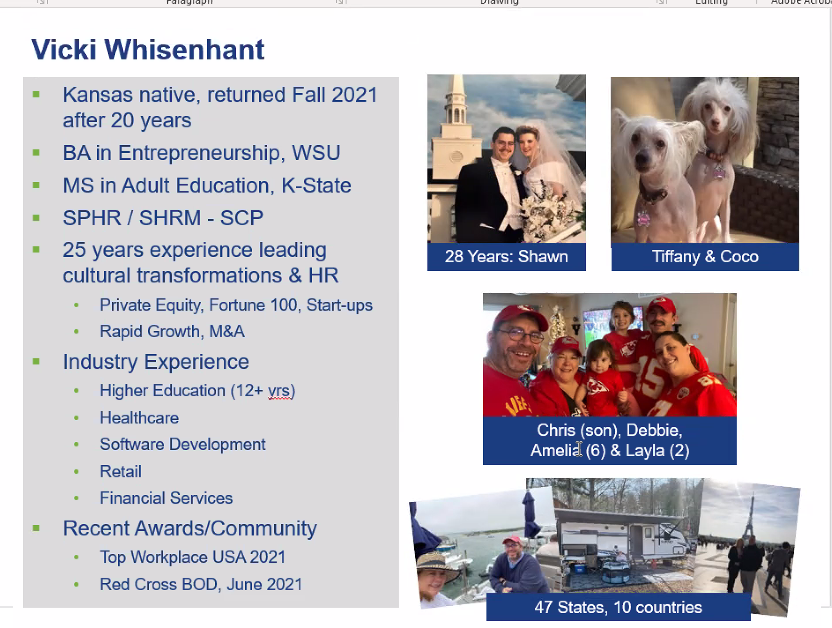 Phần lớn trọng tâm của cô là phát triển tổ chứcĐã biến nơi làm việc trước đây của cô ấy ở trường đại học trong thời kỳ đại dịch thành một nơi được bình chọn là Nơi làm việc tốt nhấtPhong cách rất hợp tác. Cô ấy rất vui mừng được làm việc với chúng tôi về nhu cầu, vấn đề và câu hỏi của chúng tôi.Sẽ trả lời các câu hỏi khi cần thiết và sẽ giới thiệu Giám đốc Điều hành Nhân sự mới của chúng tôiSusan đã cập nhật cho chúng tôi trên MBCChỉ cần chuẩn bị sẵn sàng để kết thúc chu kỳ điều chỉnh lương hàng năm đầu tiên - chỉ cần hoàn thành chúngĐã thực hiện một 'chương trình đường bộ' khá lớn về các bài học kinh nghiệm Đã nhận được phản hồi thực sự tốt, hữu íchTổ chức phản hồi thành các chủ đề và ý kiến đóng góp từ các bên liên quan chính trước khi chu kỳ tiếp theo của MBC có hiệu lựcLàm việc thông qua các bài học kinh nghiệm và chia sẻ một khi nó được tổ chứcMốc thời gianChu kỳ - quá ngắn giữa thời điểm chúng tôi biết ngân sách của mình là bao nhiêu và khi nào nó có hiệu lựcĐược yêu cầu mô hình hóa một số 'điều gì sẽ xảy ra nếu' tùy thuộc vào nguồn tài trợ từ nhà nước, để chính quyền có thể thấy số đô la là bao nhiêu có thể gây ra một số nhầm lẫnĐã nói chuyện với Rick về chu kỳ để họ có thể có ý kiến đóng góp tốt hơn từ các nhà lãnh đạo - khám phá một số lựa chọnNhầm lẫn lịch làm việc linh hoạt Nhầm lẫn về nó là gì và nó thực sự có ý nghĩa gì đối với tổ chứcĐã có một số khóa đào tạo từ sớm nhưng có thể xem lại nó Đừng ngần ngại liên hệ với đối tác kinh doanh nhân sự để giúp tạo điều kiện thuận lợi cho các nhà lãnh đạo bộ phận điều hướng giữa các lựa chọnJessica Walles từ chức; Chủ tịch Ủy ban Đánh giá Chính sách mớiJennifer Nicholson đã hào phóng đồng ý đảm nhận chủ tịch ủy ban đóBổ nhiệm thượng nghị sĩ thay thế JessicaLisa Clancy đồng ý thay thế Jessica Denise ra hiệu và Rachel biệt phái để Lisa Clancy kết thúc nhiệm kỳ của Jessica Walles đến tháng 2023 năm XNUMXBình chọn bằng cách trò chuyện - đã được chấp thuận đầy đủLisa sẽ nằm trong ủy ban Đánh giá Chính sáchChứng khoán thử thách tủ khóa hỗ trợ sốcĐóCó 8 địa điểm được xác nhận để quyên góp thực phẩmLàm việc trên một vị trí cuối cùng trong RSC sau đó sẽ chia sẻTừ 9/26 đến 10/14 - bạn có thể quyên góp, sẽ có các chấm tròn màu để đặt trên các khoản đóng góp sẽ chỉ định nếu khoản đóng góp là từ giảng viên hoặc nhân viên.Thượng viện nhân viên là những người thực hiện công việc chân để đưa thử thách này lên và chạy - vì vậy hãy đi NHÂN VIÊN !!Công bố dữ liệu Khảo sát của Viện Docking bị trì hoãn cho đến ngày 1 tháng XNUMXViện Docking công bố kết quả đã được đẩy lùi đến ngày 1 tháng XNUMXstTất cả các trường KBOR sẽ xuất bản cùng một lúc - một số trường chưa sẵn sàng nên ngày đã bị lùi lại Rất nhiều bình luận - tập hợp chúng lại với nhau thành các chủ đềHy vọng sẽ thu hút được cá nhân đã tạo ra một phân tích định tính về các bình luận lần trước để yêu cầu cô ấy làm lại nếu cần - Tiến sĩ Muma đang nói chuyện với cô ấy.Nhắc lại rằng Tiến sĩ Muma đang thực sự lắng nghe những lo ngại của Nhân viên - hy vọng sẽ có những khuyến nghị từ kết quả Khảo sát để chia sẻ cũng như sau khi kết quả được công bốTham quan Hội trường WoolseyThứ sáu, ngày 28 tháng 1 lúc 30:XNUMX chiềuCó một biểu mẫu RSVP trong Qualtrics mà Denise sẽ gửi cho các Thượng nghị sĩ Có thể giới hạn cho các Thượng nghị sĩ và một số người khác tùy thuộc vào sở thích để giới hạn quy mô khi cần thiếtMicrosoft Teams dành cho doanh nghiệp tại Thượng việnNhờ một gợi ý từ Jason và sự làm việc chăm chỉ từ Ali, người đã thành lập Nhóm Thượng viện Nhân viên - Thông tin hiện được lưu trữ trong tệp TeamsDenise đã thêm tất cả các Thượng nghị sĩ vào nhóm Thượng viện Nhân viên vào tuần trướcCó thể thực hiện các cuộc trò chuyện, lưu tệp, v.v.Những gì bạn thường lưu trên Bộ nhớ dùng chung – lưu trong Teams ngay bây giờNơi chúng tôi đến để phê duyệt số phút - vẫn là Qualtrics nhưng được nhúng trong NhómKế hoạch là tiếp tục sử dụng Teams trong tương lai gầnBất kỳ câu hỏi bổ sung nào về những gì Tiến sĩ Muma đã chia sẻ - không có câu hỏi nào được chia sẻCác câu hỏi dành cho Tòa thị chính Tòa thị chính là thứ Năm tới, ngày 29 tháng 3 lúc 30:XNUMX chiềuTòa thị chính cũng sẽ bao gồm một bài thuyết trình từ Tiến sĩ Muma &Tiến sĩ LefeverSusan Castro (Chủ tịch Thượng viện Khoa) và Denise sẽ dẫn chương trình - và sẽ cố gắng có một kịch bản hạn chế để có nhiều thời gian cho các câu hỏi từ cuộc trò chuyện.Denise &Susan đã gửi các câu hỏi tiêu chuẩn:MBC và nhân viên sẽ nhận được sự gia tăng trong Năm tài chính tiếp theo dựa trên vòng 2 của nghiên cứuLịch làm việc linh hoạt Đóng cửa kỳ nghỉ lễ - số ngày nghỉ hành chính có được cấp không?Nhân viên (và giảng viên) dự kiến sẽ hỗ trợ số lượng sinh viên ngày càng tăng trong khuôn viên trường như thế nào, khi nhiều người đã đảm nhận thêm trách nhiệm của những nhân viên đã rời bỏ bạn và các vị trí của họ chưa (hoặc chưa được) lấp đầy? Họ đang cảm thấy choáng ngợp rồi.Giảng viên - mối quan tâm về những gì đã xảy ra tại Đại học Bang Emporia - giảng viên có nhiệm kỳ đặc biệt là rất quan tâm...Tự do ngôn luận liên quan đến chính sách đại từCâu hỏi liên quan đến công nghệKiểm phiếu trong cuộc bầu cử sắp tới - bỏ phiếu cho những người ủng hộ High Ed là một ý tưởng hayKHÔNG ảnh hưởng đến phiếu bầu của bất kỳ aiGửi email cho Denise bất kỳ câu hỏi bổ sung nào mà bạn có thể cóCập nhật ủy ban - được cung cấp trướcỦy ban Thượng việnGiải thưởng và Ghi nhận Không có cập nhật nào tại thời điểm này; sẽ sớm thiết lập cuộc họp đầu tiênTruyền thông và Trang webỦy ban Truyền thông đã họp vào ngày 9/7. Nhờ sự làm việc chăm chỉ của các thành viên ủy ban, trang web của Thượng viện đã được cập nhật với các thượng nghị sĩ và danh sách ủy ban mới, biên bản cuộc họp đã được đăng bằng cả tiếng Anh và tiếng Việt, và các thông báo được đặt trong Truyền thông chiến lược liên quan đến các cuộc họp sắp tới. Các thượng nghị sĩ sẽ nghe từ Kendra với thông tin liên lạc tóm tắt cuộc họp trong tương lai cho các cử tri.Cuộc bầu cửKhông có cập nhật nào tại thời điểm nàyĐánh giá chính sáchLegal đã chia sẻ thông tin cập nhật về chính sách cho Chính sách 2.11 - Hủy kích hoạt các khóa học. Mặc dù nó không dành riêng cho đánh giá của chúng tôi (chỉ mang tính thông tin), chúng tôi đã cung cấp phản hồi sẽ được kết hợp.Phát triển chuyên môn và dịch vụDự trữ thử thách Tủ khóa hỗ trợ shocker với Thượng viện khoa - 26 tháng 14 - XNUMX tháng XNUMX.Cập nhật cuộc họp kinh doanh trong khuôn viên trường / trường đại học - prđược cung cấp trướcAOC (Hội đồng hoạt động học thuật)Không có cập nhật tại thời điểm này;  các cuộc họp chưa được lên lịch vào mùa thuỦy ban tư vấn ngân sáchKhông có cập nhật nào tại thời điểm nàyCuộc họp nhân sựKhông có cập nhật nào tại thời điểm này - cuộc họp không được tổ chức trong tháng này.Tóm tắt KBORCác tổ chức ngang hàng được đề xuất của chúng tôi và các tổ chức ngang hàng đầy khát vọng đã được phê duyệt. Trung tâm cựu sinh viên Woodman sẽ được tu sửa để phù hợp với việc sáp nhập với Foundation; Quỹ quỹ sẽ trả cho việc tu sửaPhê duyệt trao bằng tiến sĩ danh dự đã được cấp (chúng tôi phải xin phép KBOR mỗi khi chúng tôi muốn trao bằng tiến sĩ danh dự)Phê duyệt được cấp để bắt đầu công việc cải tạo sân vận động CessnaMill Levy phê duyệtdCập nhật lập phápKhông có cập nhật nào tại thời điểm nàyChủ Tịch Một Chọi Một Tiếp tục thảo luận về tầm quan trọng của việc tăng nhân viên tài trợ dựa trên cả thị trường và chi phí sinh hoạt, tăng thành tích, lấp đầy các vị trí trống.Những lo ngại được chuyển tiếp mà nhân viên đã bày tỏ về sự phát triển của trường đại học dẫn đến nhiều công việc hơn ở những nhân viên bị đánh thuế quá mứcĐã thảo luận về sự cần thiết của một chính sách phác thảo rõ ràng cách các nhà lãnh đạo có thể làm việc với nhân viên về việc phát triển lịch làm việc linh hoạt và cơ hội làm việc từ xa, đồng thời có các nhà lãnh đạo hỗ trợ quản trị lựa chọn cho phép nhân viên của họ làm việc theo lịch trình linh hoạtHội đồng quản trị RSCKhông có cập nhật tại thời điểm này; họ gặp nhau hàng quýKhiếu nại về giao thông và bãi đậu xeỦy ban đã xử lý 450 đơn khiếu nại về bãi đậu xe trong tháng đầu tiên của học kỳ.  (!!!)Hội đồng Chủ tịch UPS/USS (KBOR)Không có bản cập nhật nào tại thời điểm này; chưa có cuộc họp nào trong tháng này. Phó chủ tịch tài chính &quản trị một đối một Cuộc họp đầu tiên chủ yếu là để làm quen với nhau và phác thảo kỳ vọng của chúng tôi cho các cuộc họp trong tương lai. Chúng tôi đã thảo luận về tầm quan trọng của việc tài trợ cho việc tăng nhân viên, cả dựa trên thị trường và chi phí sinh hoạt, và lấp đầy các vị trí trống.Như có thể phát sinhCác cuộc họp / sự kiện sắp tớiTòa thị chính Đại học - Thứ Năm ngày 29 tháng 3, 30:XNUMX chiều - ẢoDự trữ Thử thách tủ khóa hỗ trợ shocker - 26 tháng 14 - XNUMX tháng XNUMXCuộc họp Thượng viện tiếp theo - Thứ Ba ngày 18 tháng XNUMXDiễn giả nổi bật sẽ là Kevin Saal, Giám đốc thể thaoKiểm tra Lịch sự kiện để biết các sự kiện sắp tới trong khuôn viên trườngHội đồng Quản trị Kansas sẽ đến thăm khuôn viên WSU từ ngày 19 đến ngày 20 tháng XNUMX. Susan và Denise sẽ ăn tối với họCông nhận dịch vụ nhân viên (5-20 tuổi) - 26 tháng XNUMXSự kiện công cộng Công nhận dịch vụ nhân viên - (25+), Bender of Twigs, Người về hưu - ngày 27 tháng XNUMXVẫn là sự kiện chỉ dành cho lời mờiChuyến tham quan Thượng viện của Hội trường Woolsey - ngày28 tháng 1, 30:XNUMX chiều bắt đầu 